ZVEME VÁS NA TURNAJ VE HŘEP R Š Í !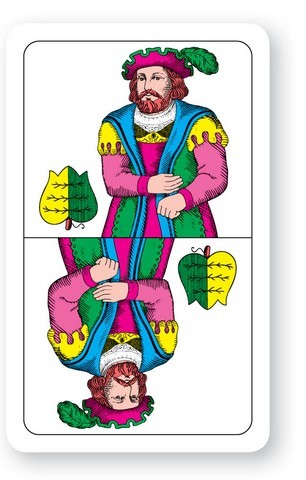                                                                                                                          PRO  DOSPĚLÉ (od 18 let)Přijďte posílit své nervy. O dramatické chvíle                  nebude rozhodně nouze!                                   Vše vypukne  28.1.2023v Hospodě U Koňkyprezentace  od 14,00 hodin hraje se  od 15,00 hodinstartovné 100,- Kč 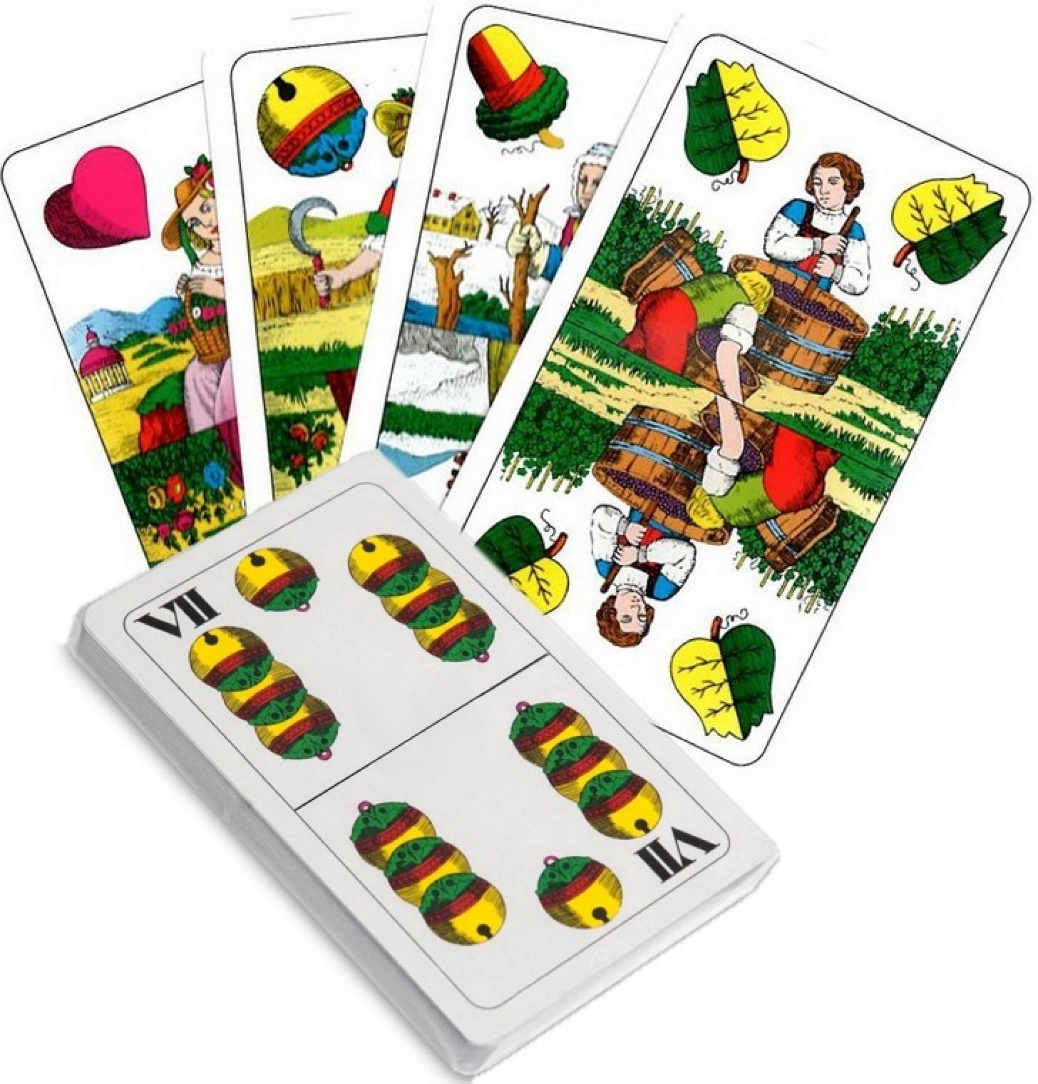 (v ceně občerstvení )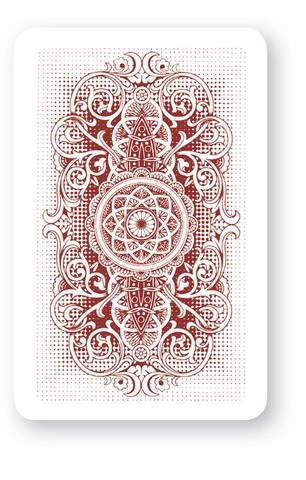 Zájemci se mohou hlásit v hospodě, nebo na tel. 721190824 (p.Detourová Petra) (počet zájemců je omezen na 28 tj. 7 hracích stolů )